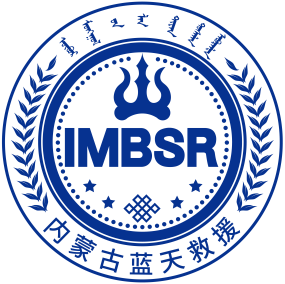 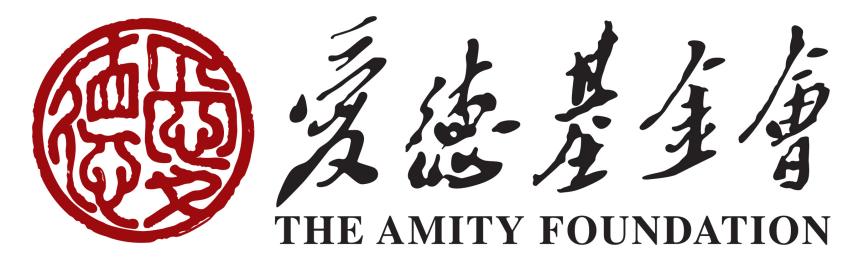 Sphere Training For Volunteer in BaotouBaotou City, Inner Mongolia Autonomous Region, ChinaJune 10 to 12 , 2023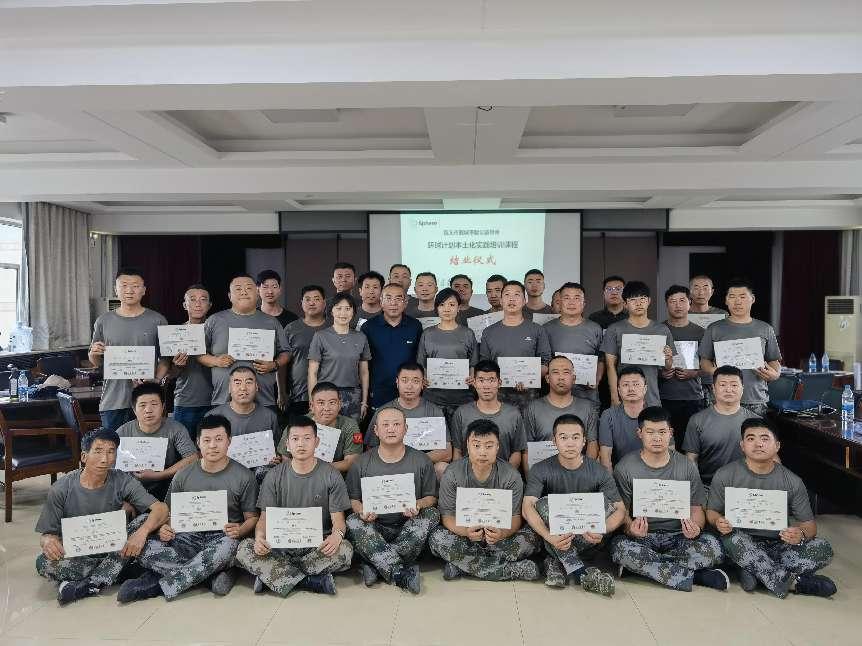 Background:To improve the quality of humanitarian responses and to be accountable for the actions and, ensure that there are unified standards among all teams in future rescue activities and make it easier to promote communication and cooperation between brother rescue teams , Inner Mongolia Blue Sky Rescue Team and Baotou Lucheng Charity Association plans to conduct a three-day training course on the Sphere (2018) in Baotou from June 10-12, 2023. This Training will focus on the four core technologies of humanitarian relief and the Sphere (2018), how to use the standards, and cross-cutting themes. Through training, different NGOs and rescue teams are able to master the methods, standards and principles of assistance to the affected people after disasters.Through training, we promote the participation of actors in learning, and in addition to improving their own capabilities, they also establish a learning platform to exchange and share the knowledge they have learned with other partners, learn and grow together, and reflect on and summarize past disaster relief work together，and promote the use of harmonized standards for cooperation in future disaster assistance activities.The event was organized by Inner Mongolia Blue Sky Rescue Association and funded by Amity Foundation.HOSTThe Workshop was hosted by the Amity Foundation & Inner Mongolia Blue Sky Rescue  Association，and the local partner organization Baotou Lucheng Charity Association.ABOUT INNER MONGOLIA BLUE SKY RESCUE ASSOCIATIONThe Inner Mongolia Blue Sky Rescue Association was established in 2016 and was recognized as a charitable organization in 2017. At present, there are The Inner Mongolia Blue Sky Rescue Association was established in 2016 and was recognized as a charitable organization in 2017. At present, there are 14 Blue Sky rescue volunteer service teams and Inner Mongolia University of Science and Technology Blue Sky Rescue college student volunteer service team of , with a total of more than 3,000 volunteers engaged in various types of disaster and accident emergency rescue, psychological rescue, medical emergency rescue, community disaster prevention and reduction education, safety education and other public welfare activities.In recent years, it has sent personnel to participate in the Jianli Yangtze River shipwreck in Hubei Province, the Nepal earthquake rescue, the psychological rescue of the Phuket Island shipwreck in Thailand and other large-scale rescue operations at home and abroad, and hundreds of humanitarian relief operations in the region. Inner Mongolia Blue Sky Rescue also actively carries out emergency skills safety education and community disaster prevention and reduction social services, and has set up three public electives in the university, "Emergency rescue", "Community emergency service ability" and "Sphere project", and provides emergency security work for various types of mass activities. ABOUT THE AMITY FOUNDATION The Amity Foundation, an independent Chinese social organization, founded in 1985 on the initiative of Chinese Christians led by Bishop K.H. Ting and joined by people from all walks of society, works to promote education, public health, social welfare, community development, environmental protection, disaster relief and other philanthropic undertakings in China and other parts of the world. Amity projects have benefited more than ten million people at home and abroad.ABOUT BAOTOU LUCHENG CHARITY ASSOCIATIONBaotou Lucheng Charity Association founded in 2018, is a non-governmental organization engaged in emergency rescue, charity, safety education and other public welfare activities. There are more than 100 active volunteers who have participated in the Guyang flood assistance in Baotou and various rescue operations in the region.PARTICIPATION: Lead Facilitator: FU，Yu Cofacilitator： Li ，Haifeng Evaluator: Li ，HaifengTrainee：53 volunteers of the Baotou Lucheng Charity AssociationGoals/learning objectives:Proficiency in Sphere 2018 Chinese. Apply the Sphere 2018 Chinese to design humanitarian relief projects. AGENDA: This training was mainly based on scenario learning, and the curriculum also cited China's national standards. Taking natural disasters in China as a case study, each team was arranged to discuss two post-disaster assistance tasks, asking them to provide assistance in WASH, food and nutrition security, and housing for 6,000 people affected by floods.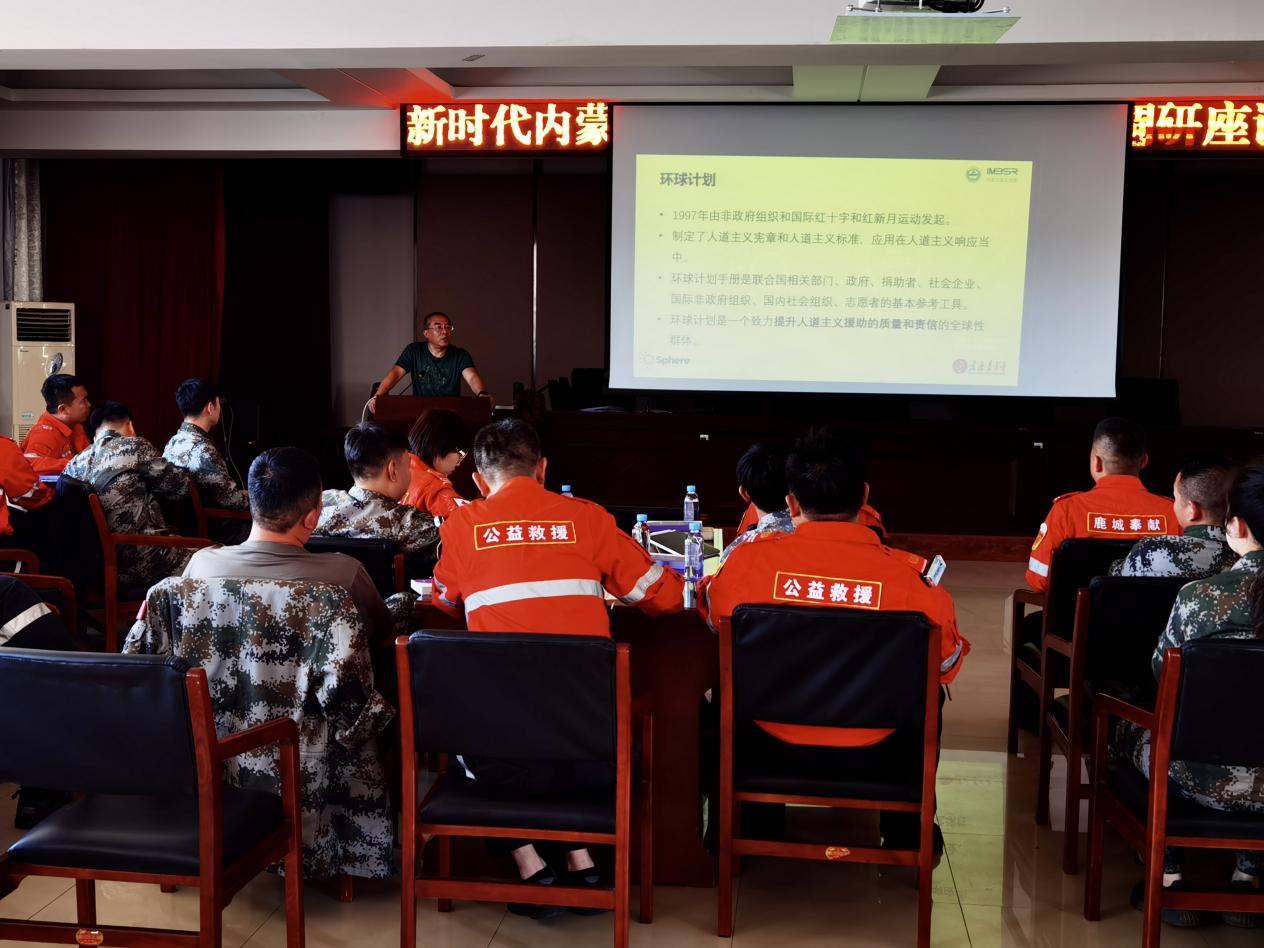 Fu Yu is introducing the Sphere Project to the traineesFu Yu is evaluating the trainees' tasks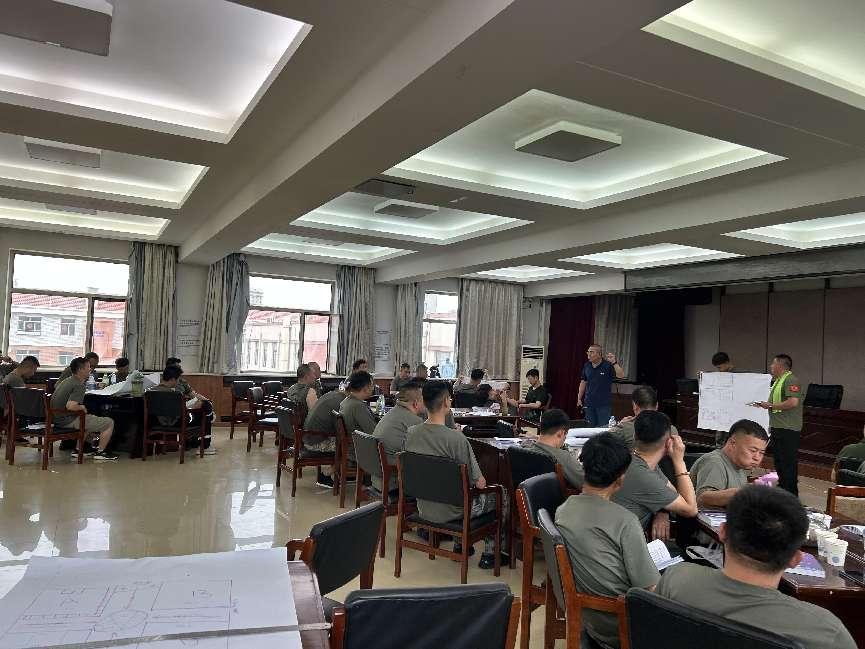 The trainees are reporting on the group's mission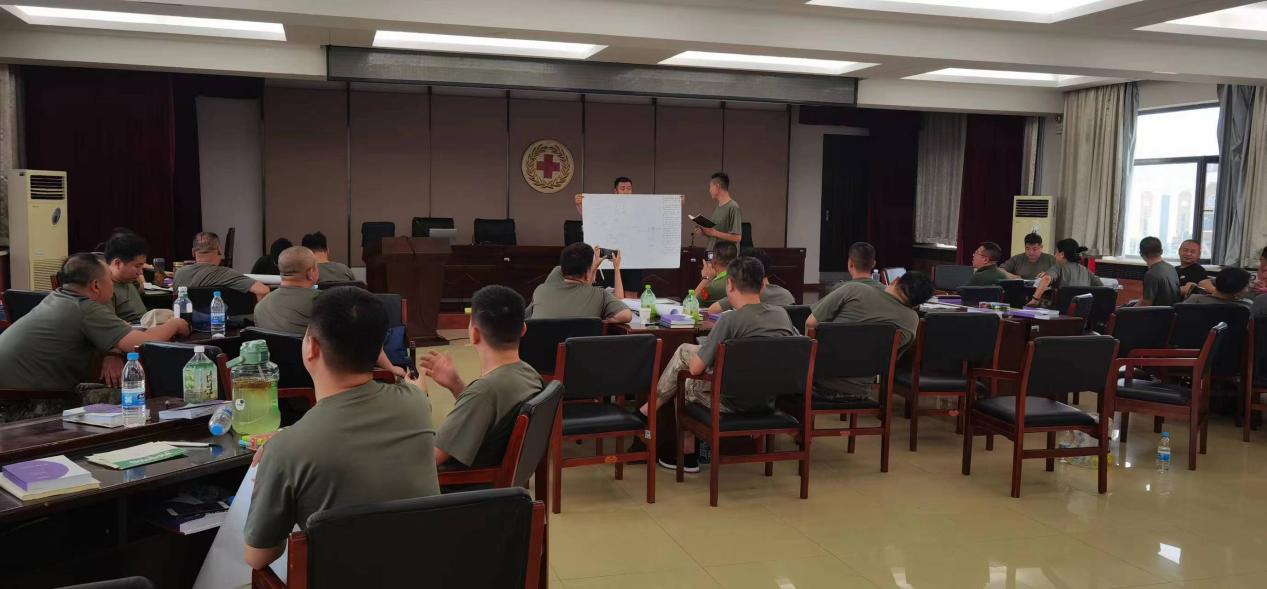 Trainees are drawing a resettlement plan for people affected by disasters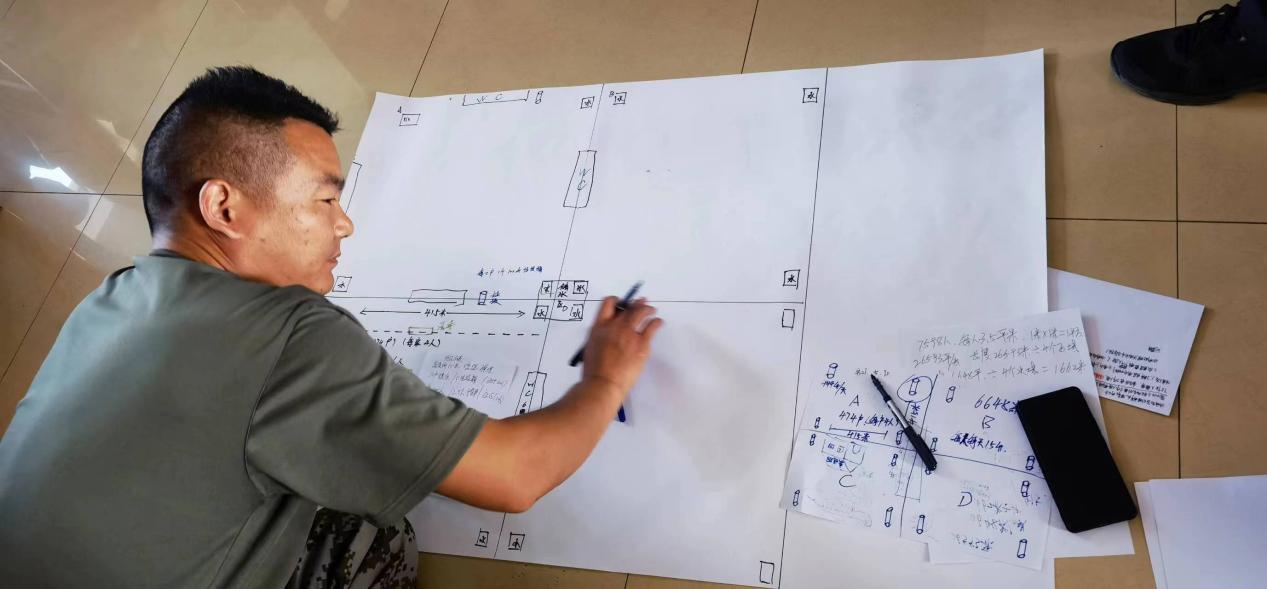 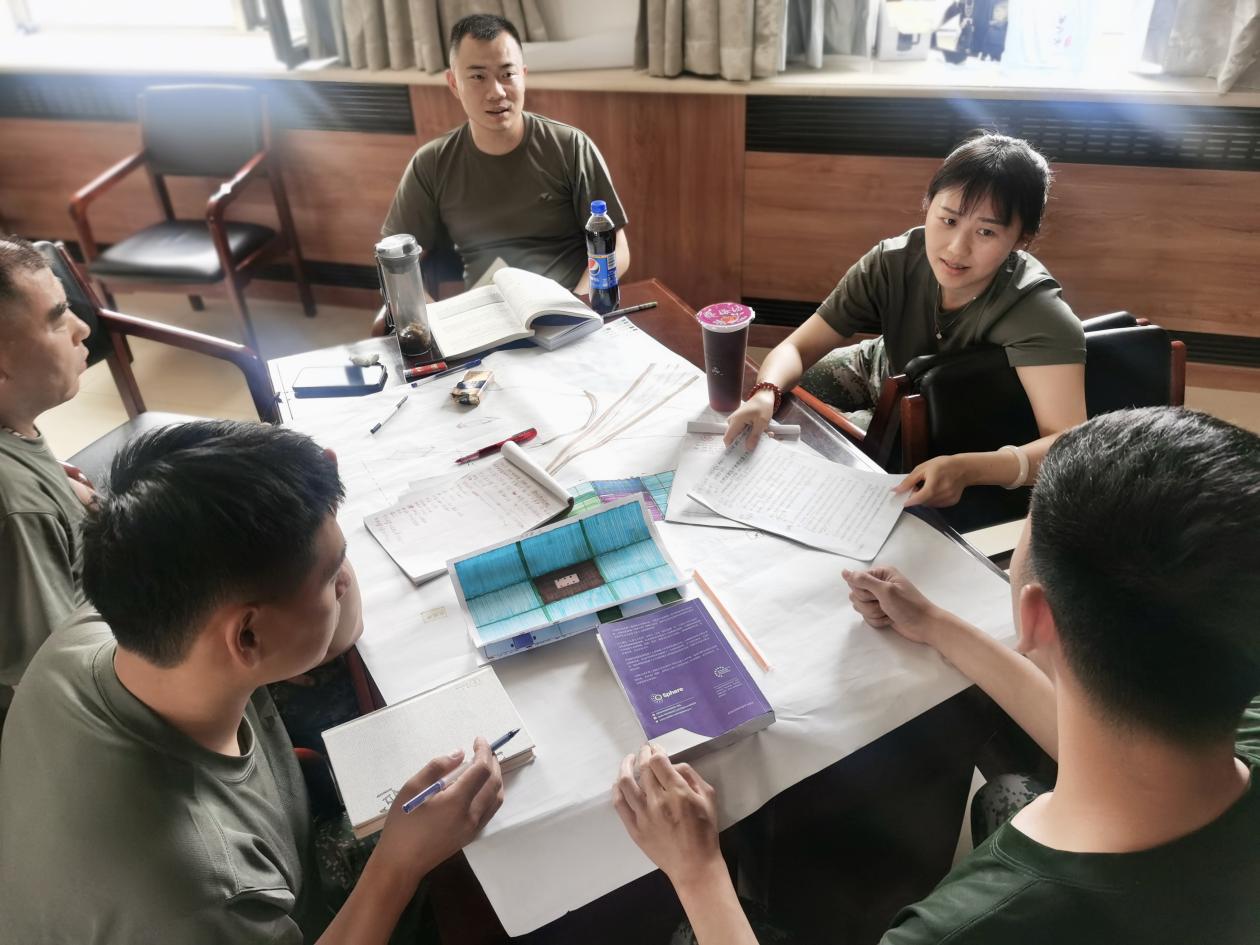 The group members are having a discussion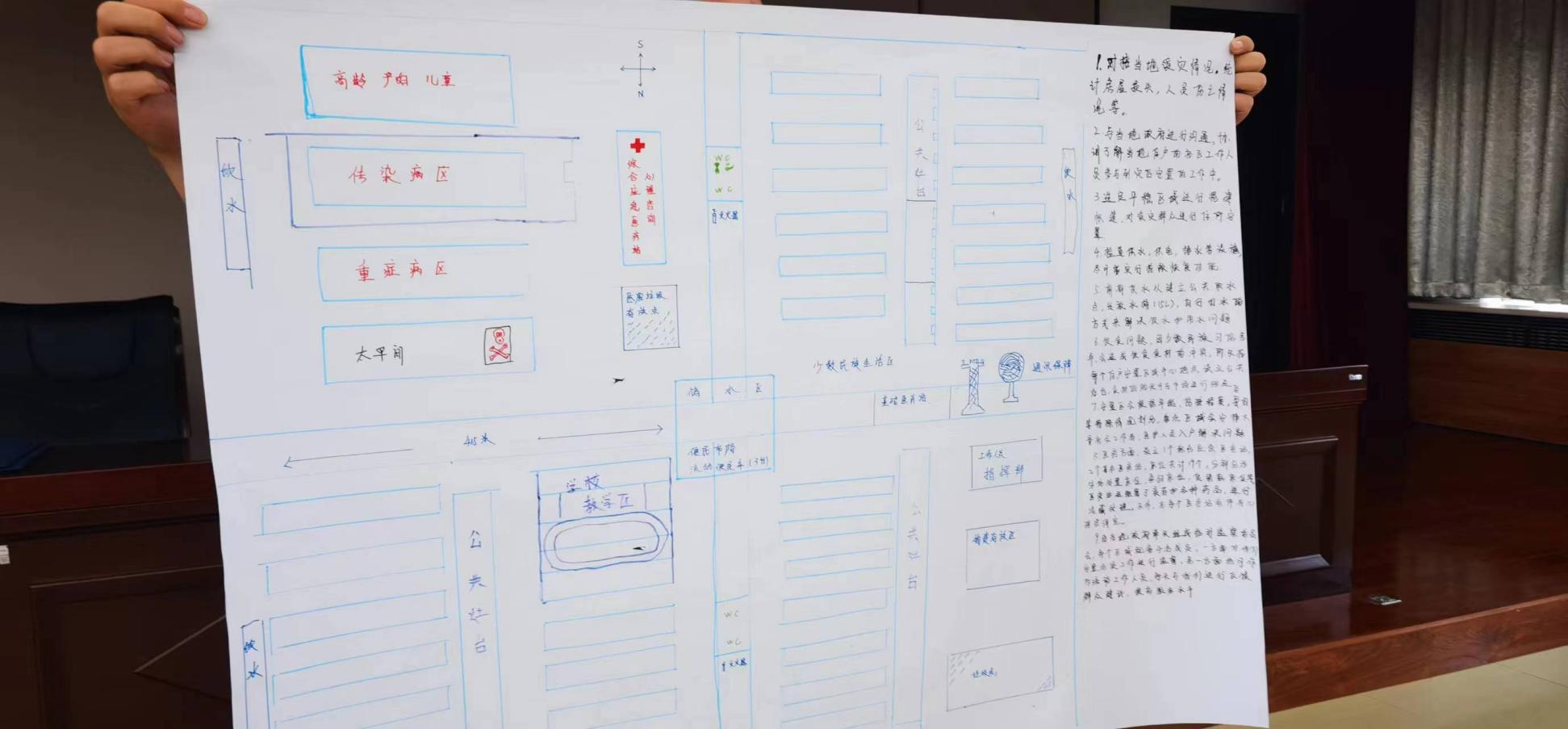 Map of the resettlement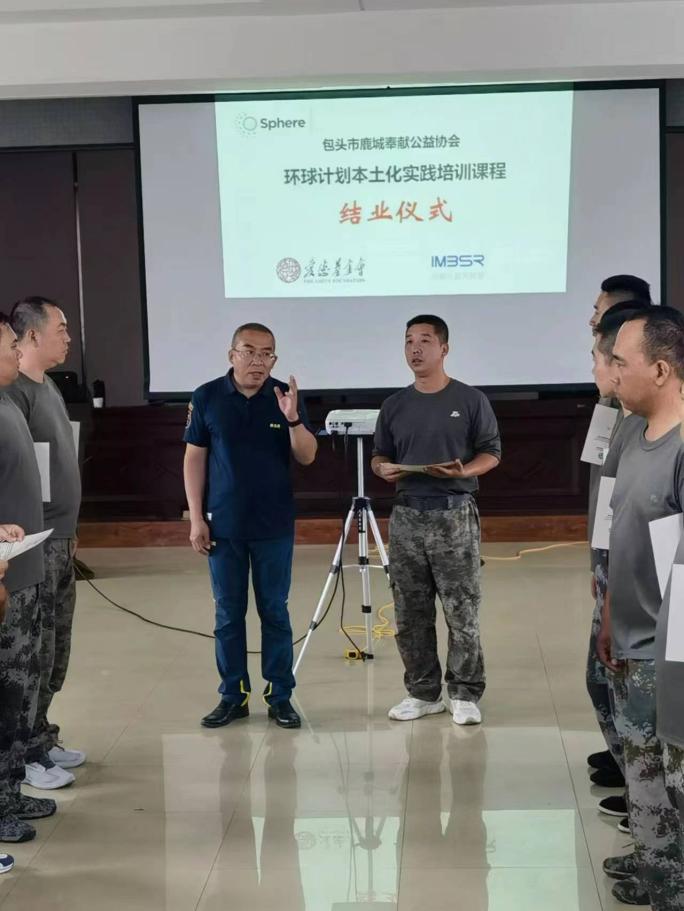 Fu Yu speaks at the graduation ceremony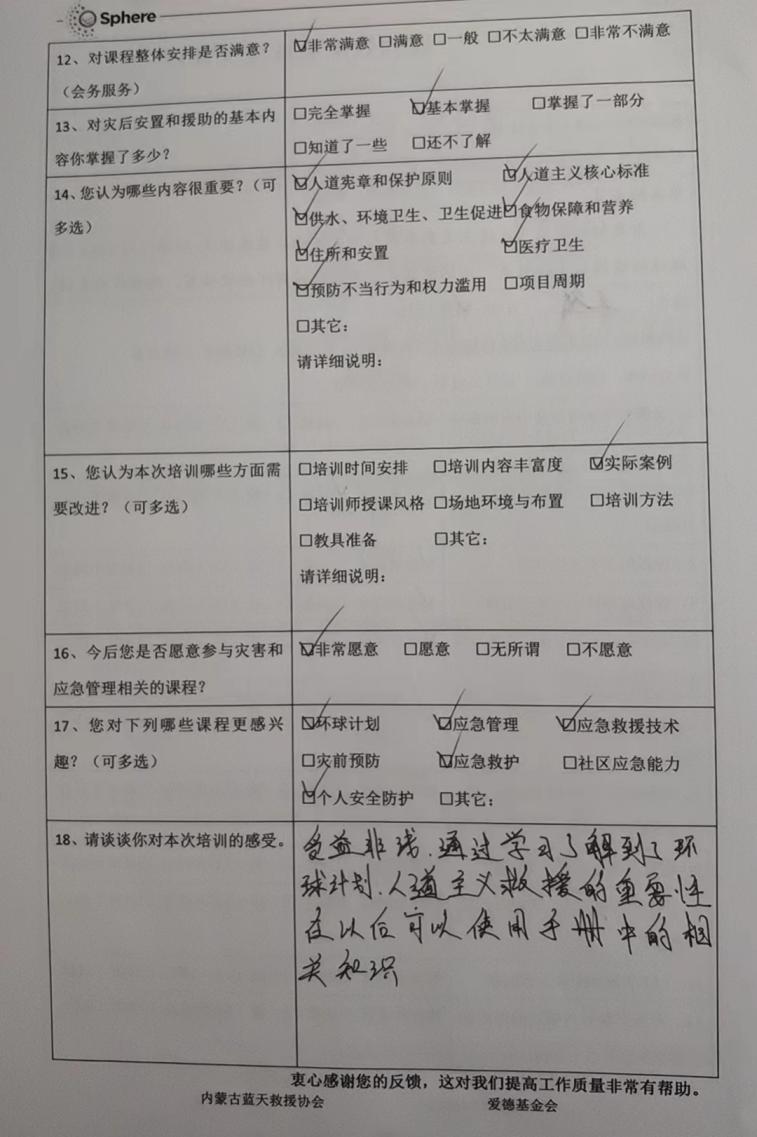 Course effect satisfaction feedback: Wang Zhi (trainee) said that he benefited a lot from learning the importance of the Sphere Project and humanitarian relief, and could use the relevant knowledge in the Sphere manual in the future.June 10  June 10  June 10  TimecontentObjectives8:30–8:45The organizer gave a welcome speech, Li HaifengThe organizer gave a welcome speech, Li Haifeng8:45–10:15STP 1： Welcome and Introduction Stp 2： What is Sphere?Li Haifeng Follow the basic norms for this eventExchange information with yourExplain what Sphere is in terms of “Learn, Act, and Connect”Concisely explain Sphere’s core philosophyNavigate the Sphere Handbook structure and componentsAdvocate for using all of the Sphere Handbook in guiding humanitarian actionUse the Code of Conduct to guide humanitarian response.10:15–10:30Coffee breakCoffee break10:30-12:00STP 4： Humanitarian CharterSTP 5： Protection PrinciplesFu  Yu Explain how the 12 elements of the Humanitarian Charter affect humanitarian response programmesGive examples of how these four protection principles have been put into practice throughout the humanitarian programme cycleExplain the need for professional standards for conservation work12:00-14:00Lunch and lunch breakLunch and lunch break14:00-15:50STP 6：CHSFu YuLocate and apply the nine commitments of the Core Humanitarian Standard (CHS) to your own workIdentify challenges to humanitarians in meeting the commitments of the CHS and propose ways to overcome them.15:50–16:10Coffee breakCoffee break16:10–18:00STP 7：WASHFu YuExplain the primary objective and three essential concepts behind WASH programmingIdentify the main transmission pathways of infectious pathogens and barriers to break the chains of transmissionRelate the quantitative technical aspects of Sphere to its foundational rights-based aspectsLocal standards in water supply (GB)Assign group tasks June 11June 11June 11TimecontentObjectives8:00–8:15Review and review, assessment feedback Review and review, assessment feedback 8:15–9:45STP 7：WASHFu YuEight teams report on WASH tasksall groups share and cross-comment9:45–10:00Coffee breakCoffee break10:00-12:00STP 15： Sphere and PSEA Fu YuExplain the terminologyExplain how sexual harassment, exploitation and assault are interrelated and what different protection and response strategies are neededReview institutional protection policies12:00-14:00Lunch and lunch breakLunch and lunch break14:00-15:50STP 8 Food Security and NutritionFu YuLinks between food security nutrition and other response areasUnderstand minimum standards for food security and nutrition15:50–16:10Coffee breakCoffee break16:10–18:00STP9 Shelter and SettlementFu YuEmergency and long-term programmes for housing assistanceChina's relevant standards on housing resettlement GBAssign team synthesis tasksJune 12 June 12 June 12 TimecontentObjectives8:00–8:15Review and review, assessment feedback Review and review, assessment feedback 8:15–10:15STP10: HealthcareSTP 12: Sphere and the Programme CycleSTP 13: Evaluation analysisSTP 17: Sphere, Cash and Markets.Fu Yu Outlines priorities and objectives for the medical action areaOutlines minimum standards in the medical practice areaThe basic concepts of project cycle managementCash and market assessment and analysis9:45–10:00Coffee breakCoffee break10:00-12:00Each of the eight teams collaborates on integrated disaster assistance tasksEach of the eight teams collaborates on integrated disaster assistance tasks12:00-14:00Lunch and lunch breakLunch and lunch break14:00-16:00Each of the eight groups shared the design of the aid project, and the remaining groups asked questionsEach of the eight groups shared the design of the aid project, and the remaining groups asked questions16:00–16:20Coffee breakCoffee break16:00–17:30STP 19 AdvocacySTP 20 Evaluation and Wrap-UpLi Haifeng A general review of the course, reflect and evaluate this workshop activityShare learning experienceDevelop an action plan17:30-18:00Graduation ceremonyGraduation ceremony